КАЛЕНДАРЬ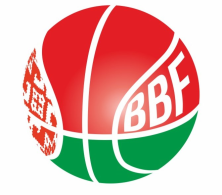 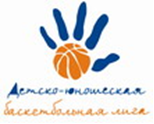 XXIV Детско-юношеской баскетбольной лиги - «Слодыч»VI тур - девушки 2010-2011 гг.р. Дивизион 222-23 апреля 2022г., г. Минск, ул. Уральская, 3аКоманды – участницы:22 апреля 2022 (пятница)23 апреля 2022 (суббота)Главный судья						 Скидельская ДЮСШ"Цмокi-Мiнск"- 4ДЮСШ БК «Горизонт»"Цмокi-Мiнск"- 5"СДЮШОР №7" БК "Принеманье"-2ВремяматчаНазвание командысчётНазвание команды12.15 Скидельская ДЮСШ"Цмокi-Мiнск"- 413.35 "Цмокi-Мiнск"- 5ДЮСШ БК «Горизонт»14.55 "СДЮШОР №7" БК "Принеманье"-2Скидельская ДЮСШВремяматчаНазвание командысчётНазвание команды09.00"Цмокi-Мiнск"- 4"СДЮШОР №7" БК "Принеманье"-2ПерерывПерерывПерерыв10.30 ДЮСШ БК «Горизонт»"Цмокi-Мiнск"- 411.50КонкурсКонкурсКонкурс12.10 "СДЮШОР №7" БК "Принеманье"-2ДЮСШ БК «Горизонт»